О внесении изменений в муниципальную программу Североуральского городского округа «Развитие физической культуры и спорта в Североуральском городском округе до 2024 года», утвержденную постановлением Администрации Североуральского городского округа от 31.08.2018 № 914Руководствуясь решениями Думы Североуральского городского округа
от 22.04.2015 № 33 «Об утверждении Положения о правовых актах Североуральского городского округа», от 25.06.2020 № 36 «О внесении изменений в решение Думы Североуральского городского округа 
от 25.12.2019 № 70 «О бюджете Североуральского городского округа 
на 2020 год и плановый период 2021 и 2022 годов», постановлениями Администрации Североуральского городского округа от 02.09.2013 № 1237 
«Об утверждении Порядка формирования и реализации муниципальных программ Североуральского городского округа», от 09.10.2019 № 1041 
«Об утверждении перечня муниципальных программ Североуральского городского округа на 2020 год и плановый период 2021 и 2022 годов», 
в целях приведения объемов финансирования в соответствии с решением 
Думы Североуральского городского округа, Администрация Североуральского городского округаПОСТАНОВЛЯЕТ:1.	Внести в муниципальную программу Североуральского городского округа «Развитие физической культуры и спорта в Североуральском городском округе до 2024 года», утвержденную постановлением Администрации Североуральского городского округа от 31.08.2018 № 914 с изменениями, внесенными постановлениями Администрации Североуральского городского округа от 29.03.2019 № 362, от 05.09.2019 № 933, от 05.11.2019 № 1177, 
от 24.03.2020 № 313, следующие изменения:1)	в паспорте муниципальной программы Североуральского городского округа «Развитие физической культуры и спорта в Североуральском городском округе до 2024 года» строку «Объемы реализации муниципальной программы 
по годам реализации, тыс. рублей» изложить в следующей редакции:«												     »;2)	приложение № 2 к муниципальной программе «План мероприятий 
по выполнению муниципальной программы Североуральского городского 
округа «Развитие физической культуры и спорта в Североуральском городском округе до 2024 года» изложить в новой редакции (прилагается).2. Разместить настоящее постановление на официальном сайте Администрации Североуральского городского округа.Глава Североуральского городского округа				         В.П. Матюшенко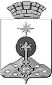 АДМИНИСТРАЦИЯ СЕВЕРОУРАЛЬСКОГО ГОРОДСКОГО ОКРУГА ПОСТАНОВЛЕНИЕАДМИНИСТРАЦИЯ СЕВЕРОУРАЛЬСКОГО ГОРОДСКОГО ОКРУГА ПОСТАНОВЛЕНИЕ10.08.2020                                                                                                         № 666                                                                                                        № 666г. Североуральскг. СевероуральскОбъемы реализации муниципальной программы по годам реализации, тыс. рублейвсего – 369626,65000 тыс. рублей, из них:местный бюджет – 318740,90000 тыс. рублей;областной бюджет - 442,40000 тыс. рублей;внебюджетные источники – 50443,35000 тыс. рублей2019 год – 56236,95000 тыс. рублей, из них:местный бюджет – 49020,70000 тыс. рублей;областной бюджет - 322,90000 тыс. рублей;внебюджетные источники – 6893,35000 тыс. рублей2020 год – 59594,50000 тыс. рублей, из них:местный бюджет – 50765,00000 тыс. рублей;областной бюджет - 119,50000 тыс. рублей;внебюджетные источники – 8710,00000 тыс. рублей2021 год – 58964,90000 тыс. рублей, из них:местный бюджет – 50254,90000 тыс. рублей;областной бюджет - 0,00000 тыс. рублей;внебюджетные источники – 8710,00000 тыс. рублей2022 год – 58567,10000 тыс. рублей из них:местный бюджет – 49857,10000 тыс. рублей;областной бюджет - 0,00000 тыс. рублей;внебюджетные источники – 8710,00000 тыс. рублей2023 год – 68010,00000 тыс. рублей, из них:местный бюджет – 59300,00000 тыс. рублей;областной бюджет - 0,00000 тыс. рублей;внебюджетные источники – 8710,00000 тыс. рублей2024 год – 68253,20000 тыс. рублей, из них:местный бюджет – 59543,20000 тыс. рублей;областной бюджет - 0,00000 тыс. рублей;внебюджетные источники – 8710,00000 тыс. рублей